
Imię i nazwisko	…………………………………………….………………..…….…………………………………………………………….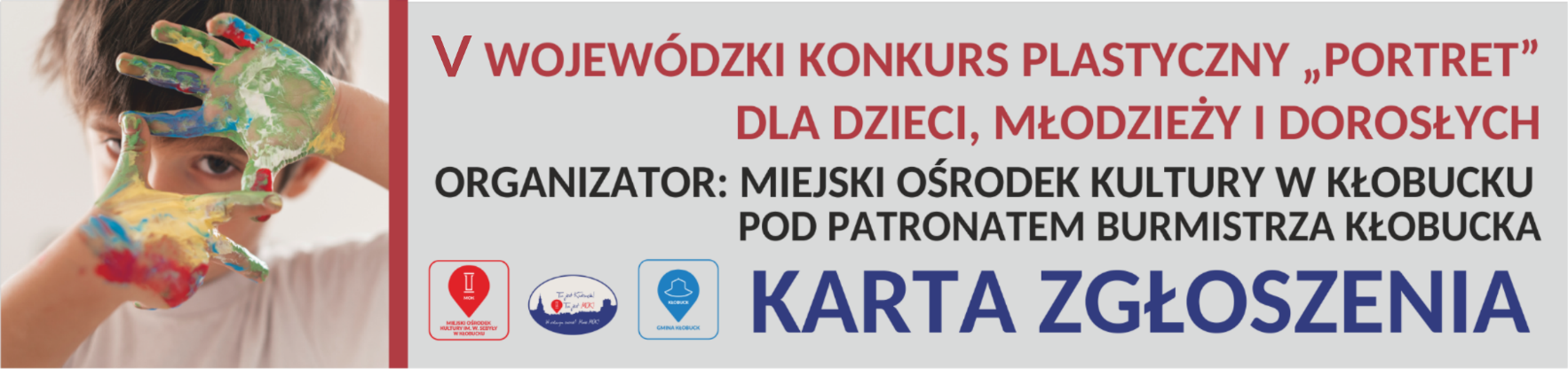 Kategoria   ………………………………………………………………………………………………………………………………………….  Wiek …………………………………………………………………………………………………………………………………..……………..Telefon kontaktowy ………………………….………………….…………………………………………………………………………...  Adres e-mail………………………………………………………………………………………………………………………………………..Nazwa i adres szkoły ……………………………………………………………………………………….…….….…….………………….Oświadczam, że akceptuję zapisy Regulaminu Konkursu, oraz że wszystkie podane w Karcie zgłoszenia informacje są zgodne ze stanem faktycznym. ……………………………………………………………………………       
  (podpis uczestnika lub rodzica/ opiekuna prawnego  )Zgoda na przetwarzanie danych osobowych uczestnika Oświadczam, że wyrażam zgodę na przetwarzanie moich danych osobowych podanych w karcie zgłoszenia dla potrzeb udziału w konkursie, w tym na udostępnianie ich do wiadomości publicznej, a także wykorzystywanie danych zawartych w dokumentacji konkursowej, na potrzeby promocji i realizacji projektu. (w tym mojego wizerunku) na podstawie art. 6, ust. 1, lit. a). ROZPORZĄDZENIA PARLAMENTU EUROPEJSKIEGO I RADY (UE) 2016/679 z dnia 27 kwietnia 2016 r. w sprawie ochrony osób fizycznych w związku z przetwarzaniem danych osobowych i w sprawie swobodnego przepływu takich danych oraz uchylenia dyrektywy 95/46/WE (ogólne rozporządzenie o ochronie danych. Wyrażenie zgody jest jednoznaczne z tym, iż fotografie, filmy lub nagrania wykonywane w ramach organizacji konkursu mogą zostać umieszczone na stronie internetowej Miejskiego Ośrodka Kultury w Kłobucku, profilu w serwisie społecznościowym (Facebook) Administratora i podmiotów współpracujących, prasie, tablicach informacyjnych w pomieszczeniach Administratora. Podpisanie oświadczenia jest dobrowolne. Niniejsze oświadczenie jest zezwoleniem w rozumieniu art. 81 ustawy o prawie autorskim i prawach pokrewnych (Dz.U. z 1994r. Nr 24, poz. 83) oraz wyrażeniem zgody na przetwarzanie danych osobowych w rozumieniu art. 4 pkt 11 ogólnego rozporządzenia o ochronie danych osobowych (RODO).…...………………………………………………………………………       
  (podpis uczestnika lub rodzica/ opiekuna prawnego  )
Zgoda na przesyłanie informacji dotyczącej konkursu drogą elektroniczną, telefoniczną lub poprzez sms Wyrażam zgodę na wysyłanie informacji dotyczących V Wojewódzkiego Konkursu Plastycznego „Portret”, organizowanego przez Miejski Ośrodek Kultury z siedzibą w Kłobucku ul. Targowa 1 drogą elektroniczną, telefoniczną lub poprzez SMS zgodnie ustawą z dnia 18.07.2002 r. o świadczeniu usług drogą elektroniczną (Dz.U. 2017 poz. 1219).……………………………………………………………              ………………………………………………………………………………      (miejscowość, data )                                                                    (podpis uczestnika lub rodzica/ opiekuna prawnego  )                                                                  
…………………………………………………………………………………
           w przypadku osób poniżej 18 roku życia  Administratorem danych osobowych podanych w karcie zgłoszenia/formularzu jest Miejski Ośrodek Kultury im. W. Sebyły w Kłobucku. Dane osobowe przetwarzane są wyłącznie w celu organizacji V Wojewódzkiego Konkursu Plastycznego „Portret” organizowanego, przez Miejski Ośrodek Kultury w Kłobucku. W związku z przetwarzaniem danych osobowych przysługuję Pani/Panu prawo do dostępu do swoich danych osobowych, żądania sprostowania danych, żądania usunięcia danych, żądania ograniczenia przetwarzania danych, wniesienia sprzeciwu wobec przetwarzania danych, wniesienia skargi do Prezesa Urzędu Ochrony Danych Osobowych. Pozostałe informacje dotyczące zasad przetwarzania danych osobowych i praw osób, których dane dotyczą dostępne są w Klauzuli informacyjnej zamieszczonej na stronie internetowej Miejskiego Ośrodka Kultury w Kłobucku pod adresem: mokklobuck.pl/artykul/konkursy/v-wojewodzki-konkurs-plastyczny-%22portret%22-476Dane kontaktowe instruktora / nauczyciela przygotowującego uczestnika Imię i nazwisko ……………………………………………………………...…………………………………………………………………………………. Adres e-mail ………………………………………………………...………………………………………………………………………………………….. Telefon kontaktowy ………………………………………………………………………...……………………………………………………………….ZGODA NA PRZETWARZANIE DANYCH OSOBOWYCH Wyrażam zgodę na przetwarzanie moich danych osobowych podanych w formularzu dla potrzeb niezbędnych do realizacji celów, zgodnych z regulaminem V Wojewódzkiego Konkursu Plastycznego „Portret” organizowanego przez Miejski Ośrodek Kultury w Kłobucku na podstawie art. 6, ust. 1, lit. a). ROZPORZĄDZENIA PARLAMENTU EUROPEJSKIEGO I RADY (UE) 2016/679 z dnia 27 kwietnia 2016 r. w sprawie ochrony osób fizycznych w związku z przetwarzaniem danych osobowych i w sprawie swobodnego przepływu takich danych oraz uchylenia dyrektywy 95/46/WE (ogólne rozporządzenie o ochronie danych). Przyjmuję do wiadomości, iż przysługuje mi prawo dostępu do treści swoich danych, prawo ich poprawiania, sprostowania, usunięcia lub ograniczenia przetwarzania, prawo do przeniesienia danych. Przysługuje mi prawo do wycofania zgody na przetwarzanie danych osobowych. Wycofanie zgody na przetwarzanie danych osobowych nie ma wpływu na zgodność z prawem przetwarzania, którego dokonano na podstawie zgody przed jej cofnięciem. Dane, o których mowa w karcie będą przetwarzane do czasu zakończenia konkursu lub wycofania zgody.……………………………………………………………                   ……………………………………………………………………                                                             (data)                                                                                                       (czytelny podpis nauczyciela/instruktora)
ZGODA NA PRZESYŁANIE INFORMACJI DOTYCZĄCEJ KONKURSU DROGĄ ELEKTRONICZNĄ, TELEFONICZNĄ LUB POPRZEZ SMS Wyrażam zgodę na wysyłanie informacji dotyczących V Wojewódzkiego Konkursu Plastycznego „Portret” przez Miejski Ośrodek Kultury z siedzibą w Kłobucku ul. Targowa 1 drogą elektroniczną, telefoniczną lub poprzez SMS zgodnie ustawą z dnia 18.07.2002 r. o świadczeniu usług drogą elektroniczną (Dz.U. 2017 poz. 1219).…………………………………………………………                   ……………………………………………………………………                                                                                   
                         (data)                                                                                                     (czytelny podpis nauczyciela/instruktora)
Administratorem danych osobowych podanych w karcie zgłoszenia/formularzu jest Miejski Ośrodek Kultury im. W. Sebyły w Kłobucku. Dane osobowe przetwarzane są wyłącznie w celu organizacji V Wojewódzkiego Konkursu Plastycznego „Portret” organizowanego przez Miejski Ośrodek Kultury w Kłobucku. W związku z przetwarzaniem danych osobowych przysługuję Pani/Panu prawo do dostępu do swoich danych osobowych, żądania sprostowania danych, żądania usunięcia danych, żądania ograniczenia przetwarzania danych, wniesienia sprzeciwu wobec przetwarzania danych, wniesienia skargi do Prezesa Urzędu Ochrony Danych Osobowych. Pozostałe informacje dotyczące zasad przetwarzania danych osobowych i praw osób, których dane dotyczą dostępne są w Klauzuli informacyjnej zamieszczonej na stronie internetowej Miejskiego Ośrodka Kultury w Kłobucku pod adresem: http://mokklobuck.pl/